INDIAN SCHOOL AL WADI AL KABIR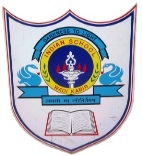 Department of MalayalamHoliday Home WorkClass: VI Make 2 words by using each consonants.